المملكة العربية السعودية                            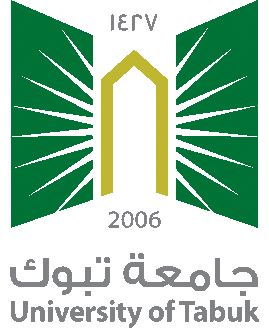    جامعة تبوك                   	                                                                      الشؤون الماليةوحدة التمويل الذاتي  		    		            	                            نموذج رقم ( 1/أ )          		                                                                  التاريخ: ..../..../....14هـ                                                                                               الرقم : ..................                         بيان الساعات  سعادة وكيل الجامعة للشؤون الأكاديمية 			                                                    حفظه اللهالسلام عليكم ورحمة الله وبركاتهفيما يلي بيان بعدد ساعات التدريسية ................................................................ للفترة من..../..../    14 ه  ـ إلى../.. /     14 هـ ، نرجو تعميد من يلزم باتخاذ اللازم لصرف مستحقاتهم بناء على الضوابط المالية المرفقة والمعتمدة من صاحب الصلاحية        الختم                            رئيس الجهة :............................            التوقيع : ...................مالرقم الوظيفيالاســــــــم رباعياالمرتبةعدد الساعاتمكافأة الساعةمكافأة الساعةإجمالي الاستحقاقإجمالي الاستحقاقملاحظــــات12345678910الإجمالـــي /                                                   فقط                                                               الإجمالـــي /                                                   فقط                                                               الإجمالـــي /                                                   فقط                                                               الإجمالـــي /                                                   فقط                                                               الإجمالـــي /                                                   فقط                                                               الإجمالـــي /                                                   فقط                                                               الإجمالـــي /                                                   فقط                                                               